LOGIN:Username: adminPassword: analogSYNCHRONA STATUS:In the right top corner two statuses are available:- connection status (connected/disconnected) tests if there is a connection with the board and if the current hardware configuration is valid (HMC7044 and AD9545 are required)- devicetree status has three states:	- ‘No devicetree loaded’ appears when it could not found a synchrona overlay in the current configuration	- ‘The current devicetree is not loaded’ appears when an valid overlay was founded but it is not applied to the system- ‘Devicetree loaded’ appears when the overlay in used is applied to the systemGENERAL MENU: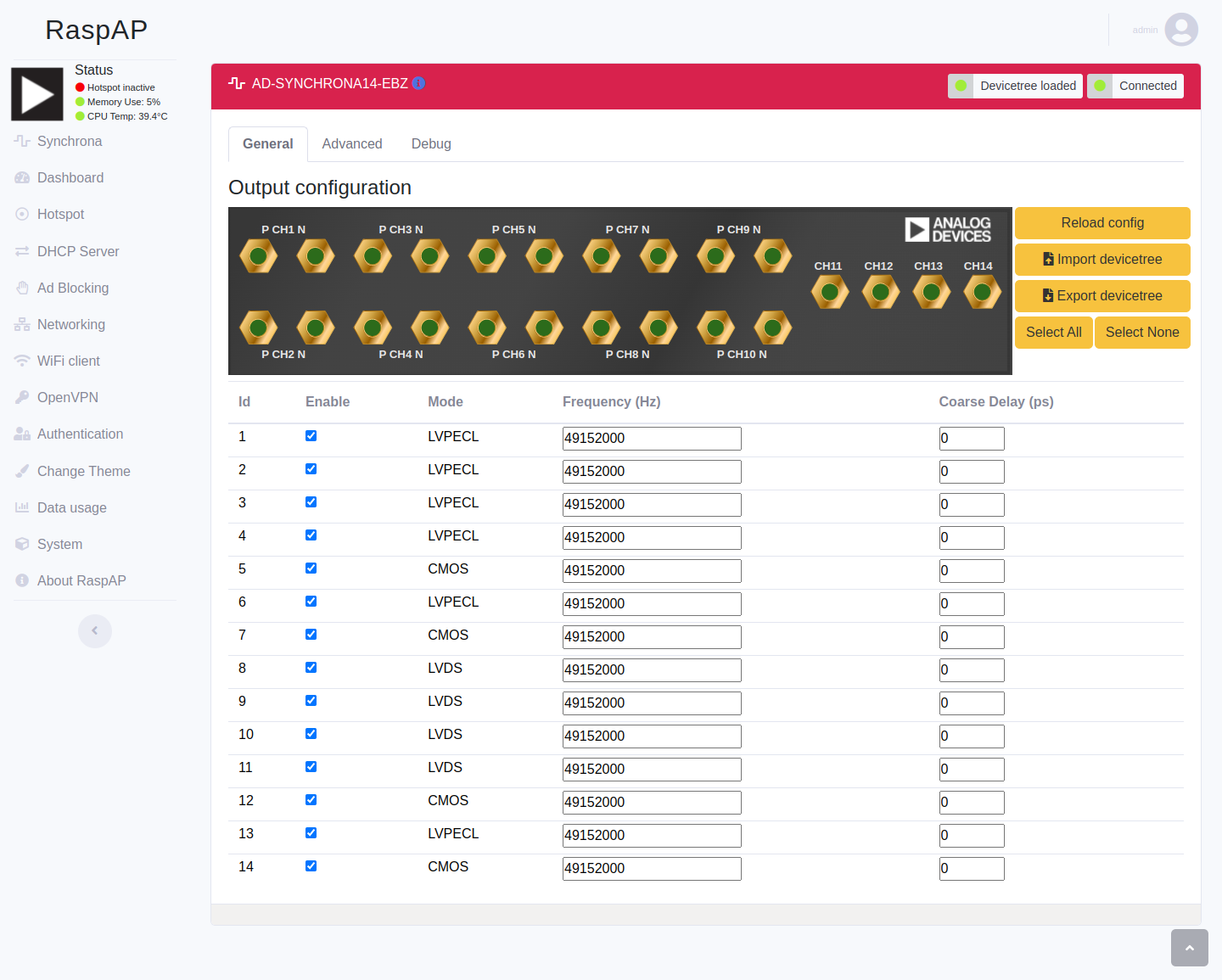 The general menu provides some basic information about synchrona’s channels:state (enable/disable)mode (LVPECL/CMOS/LVDS): not modifiableoutput frequency: the output value in Hzcoarse delay: a specific recomputed set of data in ps for the digital delayIn the general menu are exposed the following buttons:‘Rolad config’ : tests if the configuration is valid and load the afferent overlayImport devicetree: applies a new overlay loaded from the computerExport devicetree: downloads the devicetree in useSelect all/ Select none: All selected channels for general menu are changed simultaneously.A specific set of channels can be selected by clicking on the golden outputs of each channel. 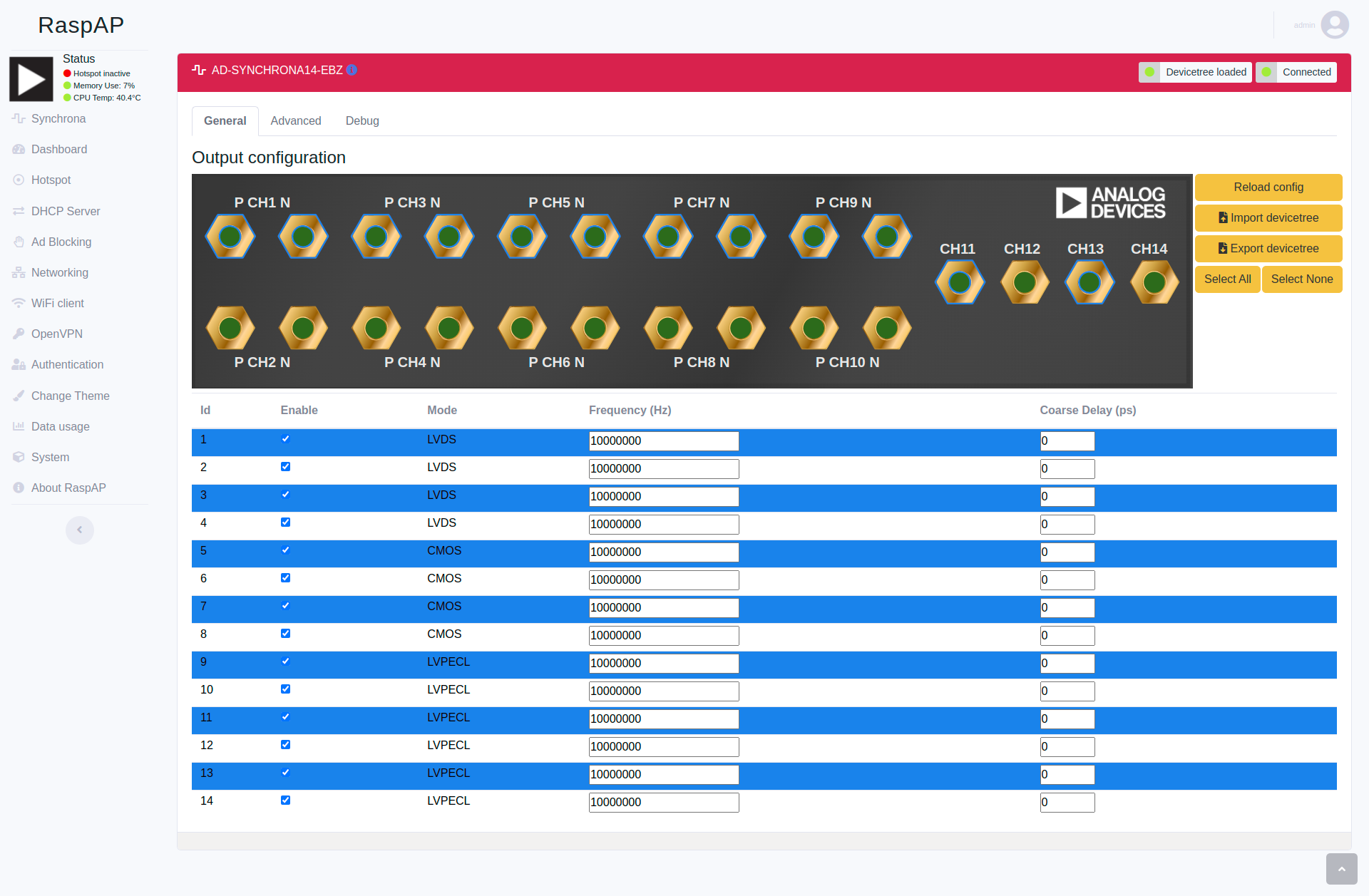 ADVANCED MENU: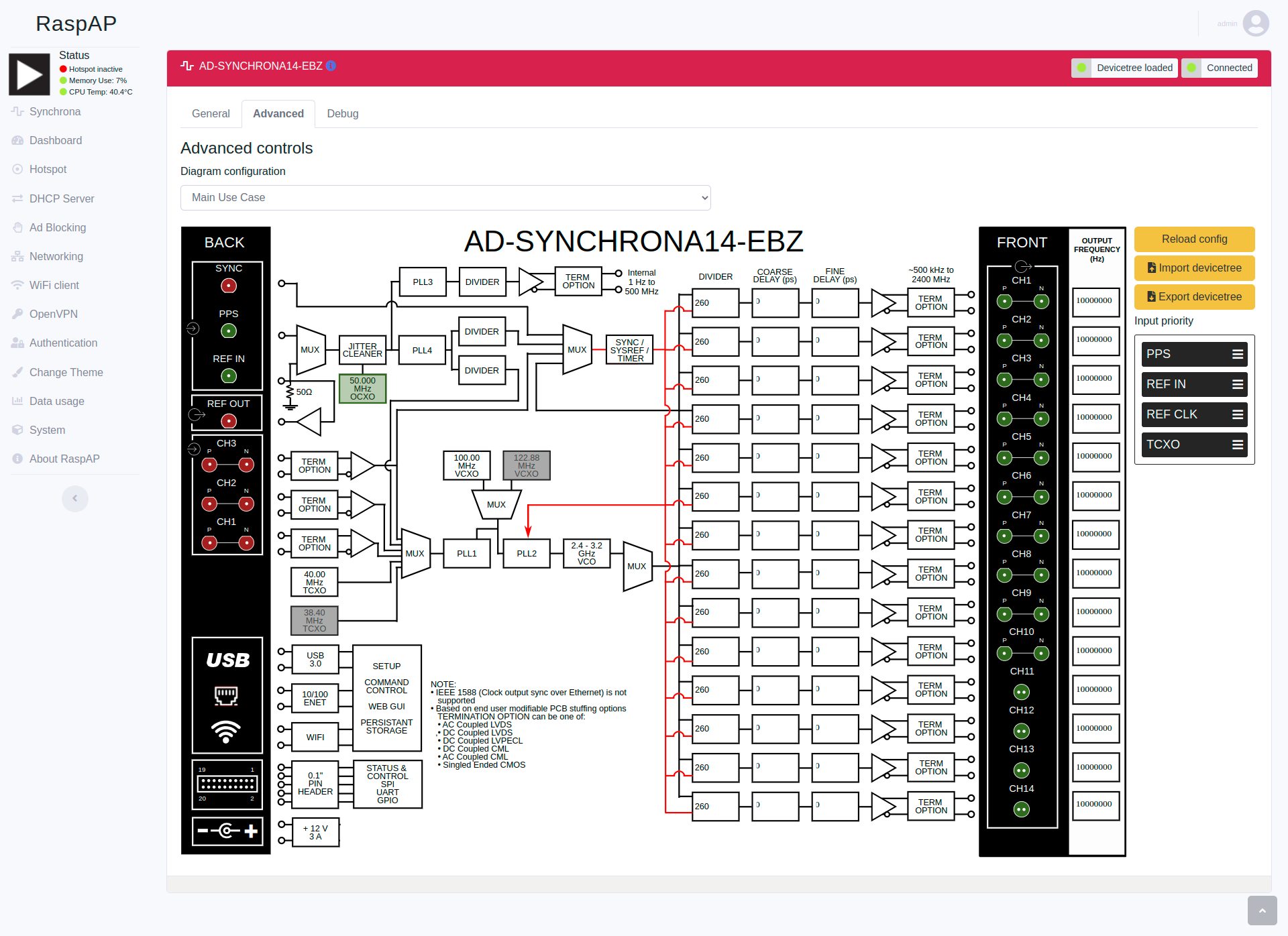 The advanced menu provides all the functionality found in the general tab and some more:- divider are displays but cannot be changed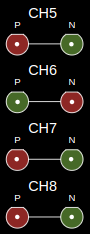 - VCXO and TCXO can be switch (not necessarily – the server will try to find a suitable configuration)- input priority can be specified; available inputs: 1pps, ref in, ref clk (CH 2), TCXO; if no input is connected, synchrona will use the internal reference- coarse delay, fine delay, output frequency (each in the afferent column)For channel 5, 6, 7, 8 single outputs(P/N) can be enabled/disabled DEBUG MENU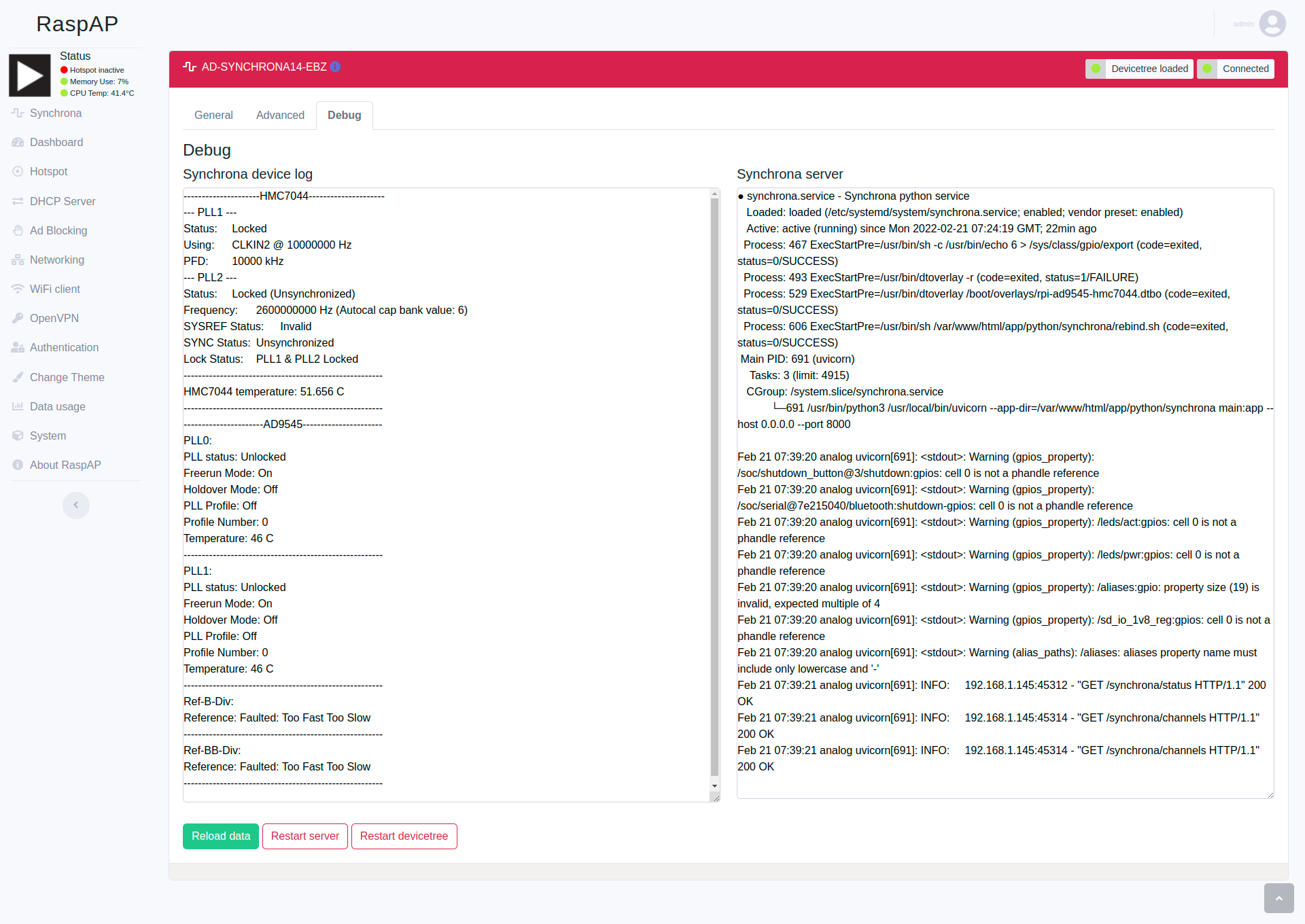 The debug menu contains useful information about:- hardware status: HMC7044 status, HMC7044 temperature sensor, AD9545 PLL1, PLL2, Ref-B and Ref-BB- server status (python service used for creating the overlays)Available buttons:Restart server – stops the server and restarts itRestart devicetree – applies and load a standard devicetreeReload data – reloads the pageFor all the other menus check the raspAP official documentation: https://docs.raspap.com/